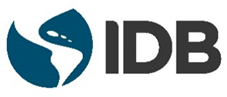 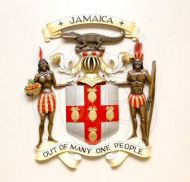 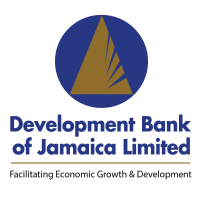 CLARIFICATIONS I REQUEST FOR EXPRESSION OF INTEREST (REOI)PROJECT #: JA-O0010 /JA-L1085Procurement ID #:  JA-L1085-P16519Issued on: Monday, February 28, 2022.ForConsultancy for a Legal Counsel to the DBJ in finalizing the selection of a Fund Manager and to provide Support during the establishment of the Venture Capital (VC) and Sidecar Funds under the Boosting Innovation, Growth and Entrepreneurship Ecosystems (BIGEE) Programme Procuring Entity: Development Bank of Jamaica LimitedPrepared on March 14, 2022CLARIFICATIONS I:  TO REOI (Incude TOR) Prospective Consultant: I have reviewed the request document, and the scope of work and project parameters all seem clear to me. My only request for clarification is on the expected duration of the engagement. On page 1 the request states that the assignment will be conducted over a 9-month period, but on pages 8-9 the timeline indicates a 12-month period. Please confirm the duration at your earliest convenience. Ans: The duration of the assignment will be for a 12-month period 